July 2024Kaeser PillAerator series turbo blowers:Oil-free, efficient and dependable process airOperating at exceptional levels of eﬃciency, the state-of-the-art PillAerator series magnetic bearing turbo blowers from Kaeser, can save up to 25% of the energy costs associated with conventional technologies. They are the ideal choice for aeration and ﬂotation processes with high air demand, delivering energy-eﬃcient and reliable operation for low life-cycle costs.With flow rates up to 1600 m3/h and differential pressures up to 1.3 bar, the PillAerator series turbo blowers are ideal for applications with a high demand for oil-free low-pressure process air. These cutting edge blowers can therefore meet the requirements of many applications across a diverse range of industries, such as; biological aeration in municipal and industrial wastewater treatment plants to yeast fermentation in food production, fluidisation and the generation of blast and combustion air.PillAerator turbo blowers stand out not only for their exceptional efficiency - saving up to 25% of the energy costs associated with conventional technology - but also for their intelligent design. The turbo impeller is driven directly by a high-speed motor inside a shaft supportedby magnetic bearings, making the system completely wear-free. This means that no lubrication is required, saving both work time and costs when it comes to maintenance.The intelligent magnetic bearings, which are protected against unexpected mains power failure, actively control the rotor position at every operating point, thereby achieving a very broad control range for the flow rate. Magnetic levitation of the bearings from start-up through to standstill enables completely wear-free operation, allowing an unlimited starting frequency for the turbo blower. To stop the process air supply, the motor can be brought to a standstill, thereby saving energy.Cooling of key components is achieved independently of the outside ambient air, thereby protecting them against the ingress of fine particles. This in turn ensures long-term uninterrupted operation.Designed for immediate operation with minimal installation effort, the PillAertor turbo blowers are available in three optimised pressure ranges - L (up to 1000 mbar), M (up to 1200 mbar) and H (up to 1350 mbar) for optimum efficiency. Flow rates up to 267 m3/min (16,000 m3/h), pressure differentials from 0.3 to 1.3 bar, with 150 kW and 300 kW motor models available. For more information visit nz.kaeser.com or phone 0800 447 820.-END-Editors NotesKaeser Compressors is one of the world’s leading compressor manufacturers and compressed air system providers, represented internationally by a comprehensive network of subsidiaries and authorised distribution partners in over 140 countries.Kaeser’s comprehensive product range comprises; reciprocating and rotary screw compressors ranging from 0.18 to 515 kW, portable rotary screw compressors, high-pressure and dry-running compressors, compressor control systems, vacuum pumps, rotary blowers, rotary screw blowers, turbo blowers, air filters, refrigeration & desiccant dryers, as well as compressed air system accessories and services.Established in 2015, Kaeser Compressors NZ Limited, provides comprehensive sales and service throughout New Zealand, from its facility in Auckland, alongside an extensive network of authorised partners.For editorial and advertising enquiries contact:Press office: +64 9 941 0499 E-mail: marketing.nz@kaeser.comKAESER COMPRESSORS NZ Limited18B Tarndale Grove, Albany, Auckland 0632, New ZealandPhone: +64 9 941 0499 Email: info.newzealand@kaeser.com Web: nz.kaeser.comImages: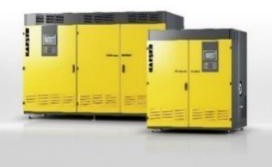 H-KAESER-PillAerator-1.jpgCaption: PillAerator turbo blowers provide exceptional efficiency and operate completely without wear, thanks to contact-free and lubricant-free magnetic bearings.((Kaeser photo – free for publication))